exercices niveau GB les verbes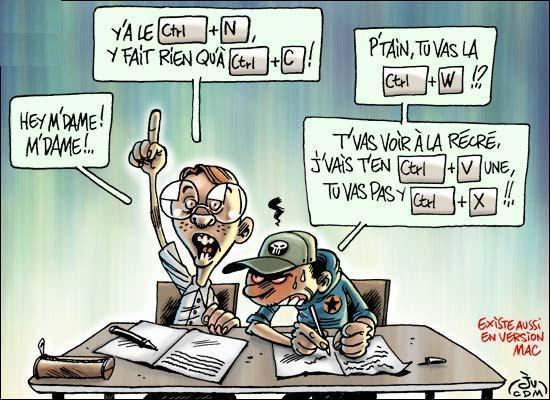 han tror (på) digär det kul?var det kul i helgen?det var suveräntjag har ett litet problemhon tror att jag inte ser hennes fusk (tricherie)flygplanet skall åkahan ska åka till Kanarieöarna på lovetjag åkte till Grekland i somras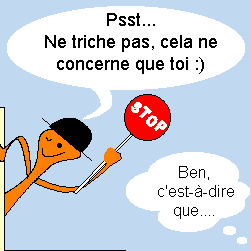 det är ett vackert landdet är mycket kalltdet var mycket varmthar det varit dåligt väder här?vem har tagit min penna?jag tar aldrig dina pennorhan förstår intejag har inte förståttdu kommer att förstå snarthon vill inte förståhon kan men hon vill inte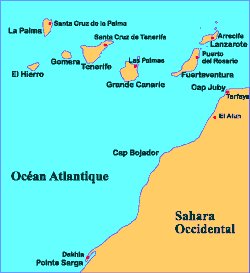 trodde på min historia?ja, jag trodde på digdet har tagit tid (det tog tid)kommer du i kväll?vi kommer att göra en jättefest hemmavi gjorde en jättefest igårigår köpte jag en ny cykelfilmen är slutvi slutade tidigt idagnär slutar vi?vi ska snart sälja bilenden gula bilen eller den rosa bilen?om jag visste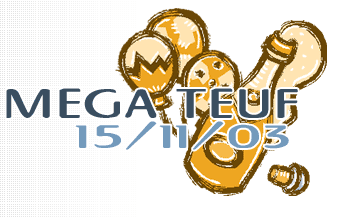 tyckte du om filmen?ja, jag tyckte mycket om filmenja, jag tyckte mycket om denjag tycker om amerikanska filmerdu kommer att tycka om den här filmenhar du druckit all saft?jag är törstigjag var törstighan var inte hungrig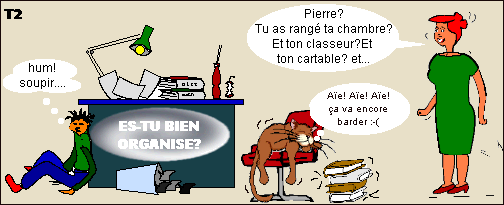 någon har tagit min bokjag har inte sett din bokjag har inte sett denvad tror du?vad tycker du?vad gör de?